Bank Details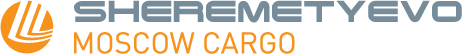 LIMITED LIABILITY COMPANY MOSCOW CARGOFull name of the organizationLimited Liability Company Moscow CargoAbbreviated name of the organisationMoscow Cargo, LLCCEOFedorenko Vladimir AnatolyevichTelephone+ 7 (495) 737-60-60E-mailinfo@moscow-cargo.comTaxpayer Identification Number (INN)5047109796 Tax Registration Reason code (KPP)504701001Primary State Registration Number (OGRN)1095047010937Registered addressRussian Federation, 141402, Moscow region, Khimki, Sheremetyevskoe shosse, building 28Full name of the bankJoint-Stock Company "Sberbank of Russia”, MoscowAccount40702810038040023472 Correspondent account30101810400000000225